Commonwealth of Kentucky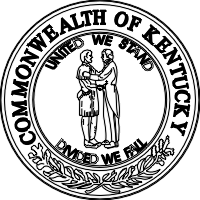 Military Heritage CommissionHistoric Military Sites & Objects Application for RegistrationName of PropertyHistoric Name:_____________________________________________________________________________Other Names:_________________________________________________________________________________________________________________________________________________________________________Location ([  ] Vicinity)Street & Number:__________________________________________________________________________City_____________________________________________________________________________________State, County, ZIP: _________________________________________________________________________Ownership & Category of Site or Object:	[  ] Private		[  ] Public - Local	[  ] Public - State	[  ] Public - Federal	[  ] Other[  ] Site	[  ] ObjectOwner/Location Contact Information:Name:___________________________________________________________________________________Organization:______________________________________________________________________________Address:_________________________________________________________________________________City, State, ZIP:____________________________________________________________________________Telephone & Email:_________________________________________________________________________NOTE: If the owner consents, please have the owner complete the section giving permission to have the site or objected listed if approved.If You Are Submitting A Site: Approximate Acreage if Site________ b. USGS Quadrangle Map(s) _________________________Geographical relationship to nearest main road intersection or town:______________________________________________________________________________________________________________________________________________________________________________________________________________________________________________________________________________________________________________________UTM Reference:Quad Name: __________________________ ii. Date of Map:___________________iii. Zone:_________________ iv.  Easting:____/____/____/____/____/____/v. Northing: ____/____/____/____/____/____/ vi. Accuracy:____/NOTE: Please Attach Site Plan, Boundary Description and Photographs.Brief Description of Site or Object:__________________________________________________________________________________________________________________________________________________________________________________________________________________________________________________________________________________________________________________________________________________________________________________________________________________________________________________________________________________________________________________________________________________________________________________________________________________________________________________________________________________________________________________________________________________________________________________________________________________________________________________________________________________________________________________________________________________________________________________________________________________________________________________________________________________________________________________________________________________________________________________________NOTE: Attach Continuation Sheets As Necessary Associated Conflict(s) And/Or Significant Dates:______________________________________________________________________________________________________________________________________________________________Significance of Historical Site or Object:_________________________________________________________________________________________________________________________________________________________________________________________________________________________________________________________________________________________________________________________________________________________________________________________________________________________________________________________________________________________________________________________________________________________________________________________________________________________________________________________________________________________________________________________________________________________________________________________________________________________________________________________________________________________________________________________________________________________________________________________________________________________________________________________________________________________________________________________________________________________________________________________________________________________________________________________________________________________________________________________________________________________________________________________________________________________________________________________________________________________________________________________________________________________________________________________________________________________________________________________________________________________________________________________________________________________________________________________________NOTE: Attach Continuation Sheets As NecessaryOther Documentation/Recognition: [  ] Survey    [  ] KY Land    [  ] NR    [  ] NHL    [  ] HABS/HAER    [  ] Local Land    [  ] R&C    [  ] American Battlefield Commission   [  ] Other:___________________________________________________Condition of Site or ObjectWhat is the overall general appearance or condition of the site or object:[  ] Well maintained  [  ] Would benefit from treatment  [  ] In urgent need of treatment [  ] Unable to determinePlease assess the overall condition of the site or object[  ] Site or object has undergone minimal change since the period of significance[  ] Site or object retains visible features of original design, but has undergone substantial change since the period of significance.[  ] Site or object does not retain any visible features of original design, but may retain archaeological potential.[  ] Property does not retain any physical or archaeological evidence of the original design.Have there been major alterations or additions to the site or object? [  ] Yes     [  ] NoIf yes, please describe:______________________________________________________________________________________________________________________________________________________________________________________________________________________________________________________________________________________________________________________________________________Are there secondary structures or outbuildings associated with the site or object? [  ] Yes     [  ] NoIf yes, please describe:______________________________________________________________________________________________________________________________________________________________________________________________________________________________________________________________________________________________________________________________________________Current Land Use[  ] Forest    [  ] Open Space (non-agricultural)    [  ] Agricultural (field, pasture, woodlot)[  ] Commercial Farming (feedlot)    [  ] Water (lake, river)    [  ] Urban    [  ] Residential    [  ] Industrial    [  ] Commercial    [  ] Waste (dump, quarry)    [  ] Highway/Railroad   [  ] Cemetery/Burial[  ] Other, please briefly describe:______________________________________________________________________________________________________________________________________________________________________________________________________________________________________________________________________________________________________________________________________Threats to Site Integrity (rate of land use change in the vicinity within last ten years):[  ] No Change    [  ] Occasional Change    [  ] Slow, Steady Change    [  ] Steady Change Appears to be Accelerating    [  ] Rapid, Large-scale Growth or Development Type of Land Use Change Occurring (Check All That Apply)[  ] Highway Construction    [  ] Dam Building/Impoundment    [  ] Quarrying/Strip Mining    [  ] Single Family Homes    [  ] Housing Subdivisions    [  ] Mobile Home Parks    [  ] Apartment Buildings    [  ] School/Church/Institution    [  ] Cemetery    [  ] Strip Commercial[  ] Regional Retail Center    [  ] Office Park    [  ] Industrial Buildings    [  ] Industrial Park[  ] Commercial Agricultural Buildings    [  ] Clear-cut Logging[  ] Other, please briefly describe:______________________________________________________________________________________________________________________________________________________________________________________________________________________________________________________________________________________________________________________________________Form Completed By:Name:____________________________________________________________________________Organization:_______________________________________________________________________Address:___________________________________________________________________________City, State, ZIP:_____________________________________________________________________Telephone/Email:____________________________________________________________________Date:_________________Mail To: 		Kentucky Military Heritage CommissionATTN: Diane ComerKentucky Heritage Council410 High StreetFrankfort, KY 40601Phone: 502-564-7005 ext. 4477, Fax 502-564-5820    Email diane.comer@ky.gov Supporting Documents Attached (letters of support, written histories, etc):________________________________________________________________________________________________________________________________________________________________________________________________________________________________________________________________________________________________________________________________________________________________________________________________________________________________________________________________________________________________________________________________________________________________________________________________________________________________________________________________________________________________________________________________________________________________________________________________________________________PHOTOGRAPH LOG Continuation Sheet#:________    Item #__________    Page Number:____________________________________________________________________________________________________________________________________________________________________________________________________________________________________________________________________________________________________________________________________________________________________________________________________________________________________________________________________________________________________________________________________________________________________________________________________________________________________________________________________________________________________________________________________________________________________________________________________________________________________________________________________________________________________________________________________________________________________________________________________________________________________________________________________________________________________________________________________________________________________________________________________________________________________________________________________________________________________________________________________________________________________________________________________________________________________________________________________________________________________________________________________________________________________________________________________________________________________________________________________________________________________________________________________________________________________________________________________________________________________________________________________________________________________________________________________________________________________________________________________________________________________________________________________________________________________________________________________________________________________________________________________________________________________________________________________________________________________________________________________________________________________________________________________________________________________________________________________________________________________________________________________________________________________________________________________________________________________________________________________________________________________________________________________________________________________________________________________________________________________________________________________________________________________________________________________________________________________________________________________________________________________________________________________________________________________________________________________________________________________________________________________________________________________________________________________________Owner Consent.(Have owner(s) complete applicable section where owner consent has been given.  If applicant is the owner, this section must still be completed by the owner).Private site/object owner(s).____________________________________________________  own(s) the following                                   (full name of owner(s))object/site located at ____________________________________________________, 					(Street or highway, city, state, zip code)and more specifically described as __________________________________________.				    (Brief description/attach copy of recorded deed for site)The owner(s) fully understand the rights and responsibilities concerning the nomination of this property for the Kentucky Military Heritage Site and Object Register, and freely give consent to list the above described object/site on the Kentucky Military Heritage Site and Object Register.  The owner(s) have been provided with a copy of the statutes and regulations concerning the Kentucky Military Heritage Site and Object Register, and have had an opportunity to review over the same with independent legal counsel.  It is further understood that this is only an application for nomination to the Kentucky Military Heritage Site and Object Register, and does not guarantee that the object/site will be approved by the Military Heritage Commission for listing on the Kentucky Military Heritage Site and Object Register.  					__________________________________________							(Signature of owner(s))      					__________________________________________							(Print name(s))					__________________________________________							(Date)						b.  Public site/object owner. 					 ______________________________________________________ owns the following                                   (name of government entity)object/site located at ____________________________________________________, 					(Street or highway, city, state, zip code)and more specifically described as __________________________________________.				    (Brief description/attach copy of recorded deed for site)Consent to list the above described object/site on the Kentucky Military Heritage Site and Object Register has been given by the appropriate governing body, and a copy of the document authorizing said signature is attached hereto.  _______________________________________________ fully understands the rights                       (name of governing entity)	and responsibilities concerning the nomination of this property for the Kentucky Military Heritage Site and Object Register, has been provided with a copy of the statutes and regulations concerning the Kentucky Military Heritage Site and Object Register, and has had an opportunity to review over the same with independent legal counsel.  It is further understood that this is only an application for nomination to the Kentucky Military Heritage Site and Object Register, and does not guarantee that the object/site will be approved by the Military Heritage Commission for listing on the Kentucky Military Heritage Site and Object Register.  					__________________________________________							(Authorized Signature)      					__________________________________________							(Print signature)					__________________________________________							(Date)						FRAMESUBJECTVIEWNOTES1.2.3.4.5.6.7.8.9.10.11.12.13.14.15.16.17.18.19.20.21.22.23.